Túrakód: TK-2024_50 /	Táv.: 50,1	/	Frissítve: 2024-02-02Túranév: Szent-S-kör TK-2024_50_ CsanytelekLeírás:Teljesítménytúránk 5 résztávból áll.
Teljesítése 6 ellenőrzőpont-igazolást igényel. A rajt és a cél ugyanott található: Rajt-Cél (Dózsa-ház) / 001QR / 
N46 39.154 E20 15.191. Az épület közelében van lehetőség parkolásra is.(A túra navigációjának elsődleges anyaga a letölthető nyomvonal. Ennek használata, vagy helyismeret hiányában nem ajánlott elkezdeni a túrát! A leírás nem helyettesíti a nyomvonal használatát, csupán kiegészíti azt.) 1. résztáv: / Rajt-Cél (Dózsa-ház) - Talapzat (76+35 tkm)/
A Rajt-Cél QR-kód beolvasása után, kellő körültekintést követően keljünk át az egykori 451-es főút városi szakaszán, hogy a Széchenyi liget mentén futó kerékpárúton jobbra fordulva (ÉNY), Csongrád irányába tudjunk haladni. A kerékpárutat követve két körforgalommal találkozunk, majd felhajtunk a Tisza töltésére a 71,1-es tkm-nél. Kezdeti irányunkat tartva (ÉÉNY) haladunk a 73,1-es tkm-ig, a 451-es út kereszteződéséig, ahol balra (NY) fordulunk. (Közben már el is haladtunk a Szentesi Szivattyútelep mellett.)A főútra történő balra felhajtásnál legyünk nagyon óvatosak, ugyanis a nagy forgalmú út kanyarulata miatt nem látjuk kellőképpen a gyorsan közeledő járműveket. Ne csak a szemünkre, a fülünkre is „támaszkodjunk”!Sajnos egy rövid szakaszon (380 m) a közúton kell haladnunk, azonban elérvén a menetirány szerinti bal oldalon lévő (korláttal elválasztott) szervízutat/járdát, keljünk át a főúton, hogy végre biztonságban érezhessük magunkat. (A közlekedés szabályai szerint egyébként nyugodtan haladhatnánk az úttesten is tovább.)A hídon átgurulva, a mindkét irányban aszfaltozott töltést a 78,5-es tkm-szelvényben érjük el.  Balra (D-DK), forduljunk. A töltésen haladva, 76,3 tkm-szelvényben lévő, mentett oldali rámpánál érjük el a lejáró mellett található oszlopon telepített, 090QR ellenőrzőpont tábláját. (090QR koordinátái: N46 40.312 E20 12.988)

2. résztáv: / Talapzat (76+35 tkm)  - Feszület (1882), Ecetgyár/﻿
Visszatérve  töltéskoronára a „nagykanyarban” folytassuk az utat a folyásiránynak megfelelően. A Kilencesi gátőrháznál hagyjuk el a gátat az épület felé vezető murvás lejárón (72,79 tkm). Elhaladva a telek mellett, a földút mentén forduljunk jobbra (ÉK) a csatorna (Felső-csatorna) túlsó, DNY-i oldalára. A nyomvonalat figyelve balra (DNY) kell majd fordulnunk, egy egykoron aszfaltozott útra. Erről az első lehetőségnél szintén balra (DK) kell továbbhaladni, immár földúton. A következő lehetőségnél váltunk irányt az elágazásban, de most jobbra (DNY). Közben elhaladunk egy hígtrágyatároló mellett is, melyet időnként a szagáról is könnyen fel lehet ismerni. Innen egyenesen haladunk az Ecetgyár területének közelébe, az öntözőcsatorna mentén. (Ezen a szakaszon sáros időben érdemes a csatorna másik oldalát igénybe venni: itt gyepes, könnyebben gurulható felületet találunk.)Az aszfaltcsík elérésekor balra (K-DK) kell tartani. Itt a kereszteződés környékén még láthatjuk a gyár földbe süllyesztett betonsilóit.Ezen az úton 130 m-t kell csak haladnunk, hogy elérjük a jobbunkon elhelyezkedő, 1882-ben felállított feszületet, melynek a jobb (NY) oldalán található vadgyümölcsfán van a keresett 091QR ellenőrzőpont táblája.(091QR koordinátái: N46 38.341 E20 08.296) 

3. résztáv: / Feszület (1882), Ecetgyár - Feszület, Csanytelek (1)/
Nyeregbe pattanva, a létesítményt kiszolgáló épületek között haladva, kissé vissza tudunk lépni a múltba. Még a gyárépület elérése előtt találunk itt a raktározásra használt építményt, sorlakásokat, iskolaépületet (pincével, padlással), kiapadt ártézi kutat. Szeretek elidőzni itt néha egy kicsit, hol ide, hol oda be-benézve. Sajnos itt is érzékelem a felhagyott épületek pusztulását.No de haladjunk tovább!A nagykéményes gyárépület elhagyását követően ismét földút kerül a kerekek alá. Fordítsunk nagyobb figyelmet a kijelzőnkre, a track figyelemmel kísérésére!Rövidesen átkelünk egy laposabb, nádasabb területen, valamint a Vidra-éri főcsatornán. Elérve az erdő szélét járatlanabb szakasz következik. (Kezeld türelemmel, éld meg a szépségét!) Átérve az erdőszélen jobbról egy egykori töltés húzódik, mely érdekes élményt nyújt. Az elért kereszteződésnél megtörik a nyomvonal. A töltéstől távolodva hegyesszögben balra (K) kell haladnunk. (Ezen útelágazás környékén érdemes kitekinteni a töltés túlsó oldalára is, gyakran csacsi-ménes tanyázik ott.)Bő háromszáz méter után ismét irányt váltunk. Most jobbra (DK) térünk ki az elágazásnál. Ezen a kissé járatlanabb, füves úton kanyarok és ívek mentén jutunk el Csanytelek külső házaihoz. Itt a Nagy-gyep tanya elnevezésű utca vezeti a túrázót, murvás úton. Beljebb, a kereszteződésben balra forduljunk (DK) az Ady Endre utcába, aszfaltra váltva.A Tiszai útba történő betorkollásnál, szemben a feszület melletti villanypóznán található a résztávot lezáró 092QR ellenőrzőpont.(092QR koordinátái: N46 35.612 E20 07.638)
4. résztáv: / Feszület, Csanytelek (1)  - Talapzat (76+35 tkm)/
Csekkolást követően a Tiszai út vezet ki a Tisza töltésére. Felérve a rámpára, balra (ÉK) a gátőrház irányába kell kanyarodni.Továbbhaladva a 090QR ellenőrzőponthoz, szabadjára engedhetjük a navigáció által lekötött figyelmünket. Csupán a töltésen kell haladnunk a már ismert „talapzatos” kanyarig, szilárdburkolaton (közben azért kb. négy kilométert kissé „zakatolós”, betonlapokból épített szakaszon haladva).(090QR koordinátái: N46 40.312 E20 12.988) 

5. résztáv: / Talapzat (76+35 tkm)  - Rajt-Cél (Dózsa-ház)/
Innen már a túra elején megismert útvonalon kell visszatérni a kiindulási ponthoz, mely Cél ellenőrzőpontja a túrának. (001QR koordinátái: N46 39.154 E20 15.191)Ellenőrzőpont igazolás megérkezést követően is szükséges! Feldolgozták: Virág Olga, 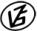 Tapasztalataidat, élményeidet őrömmel fogadjuk! 
(Fotó és videó anyagokat is várunk.)